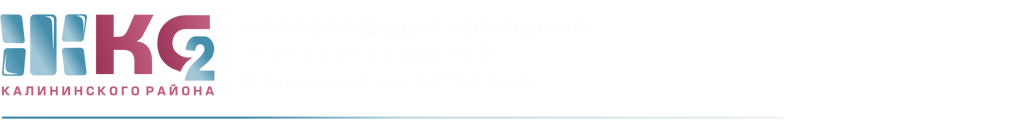 ОТЧЕТо деятельности АДС с 26.01.2018- 01.02.2018г.Сведения по заявкам.ПодразделениеПоступило заявок от населенияПоступило заявок от населенияПоступило заявок от населенияПоступило заявок от населенияПримечаниеПодразделениевсегона исполненииотказывыполненоПримечаниеВнутренние заявки ЖКСВнутренние заявки ЖКСВнутренние заявки ЖКСВнутренние заявки ЖКСВнутренние заявки ЖКСВнутренние заявки ЖКСЖКС65016714483из них:АДС3417910262из них:аварийные10912-97электрики17418-156платные11221109128000из них:Тех. Обслуживание ИПУ6313853Обращения в вышестоящие организацииОбращения в вышестоящие организацииОбращения в вышестоящие организацииОбращения в вышестоящие организацииОбращения в вышестоящие организацииОбращения в вышестоящие организацииЗаявки ГМЦпоступилоотработанозакрытов работеПортал «Наш СПб»